Министерство образования, науки и молодёжной политикиКраснодарского краяГосударственное бюджетное учреждениедополнительного образованияКраснодарского края «Центр развития одарённости»Методические рекомендации к выполнению контрольной работы № 1 по истории для учащихся 5 класса заочных курсов «Юниор» очно-заочного обучения (с применением дистанционного образовательных технологий и электронного обучения)Составитель:Сапарова Анна Сергеевнамагистрантка ФГБОУ ВО «КубГУ»Краснодар 2019АннотацияМетодическая разработка по выполнению контрольной работы № 1 по истории предназначена для учащихся 5 класса заочных курсов «Юниор» очно-заочного обучения (с применением дистанционного образовательных технологий и электронного обучения), с базовыми знаниям и умениями по истории, которые заложены в ПООП основного общего образования. В особенности она рассчитана на талантливых учеников, проявивших неординарные знания и умения по истории в формате состязательных конкурсов (в т.ч. олимпиад) на уровне основного общего образования.  Пояснительная запискаДанная методическая разработка предназначена для учащихся 5-х классов заочных курсов «Юниор» очно-заочного обучения (с применением дистанционного образовательных технологий и электронного обучения), с базовыми знаниям и умениями по истории.Целью методической разработки является развитие мотивации учащегося к познанию и творчеству через его увлечение историей и приобщение учащихся к общечеловеческим ценностям.Задачами данной разработки являются: •	усвоение фактологического материала: умение его воспринимать, анализировать, сопоставлять, делать выводы, применять по отношению к схожим историческим ситуациям.  •	усвоение навыков работы с историческими источниками: классифицировать исторические источники по типу информации, осуществлять внешнюю (установление времени, места, авторства, исторических реалий времени создания источника) и внутреннюю критику (основные идеи) источника, соблюдать принцип комплексности анализа всех видов источников, принцип объективности, принцип историзма;  умения работать с отображениями информации в различных знаковых системах (текст, карта, рисунок, таблица, схема, мультимедиа-источники).•	понимание специфики решения олимпиадных заданий.•	развитие мотивации к историческому познанию, формирование потребности в саморазвитии и самостоятельности.Методическая разработка темы №1 рассчитана на 15 часов и включает в себя теоретический (лекционный) материал, рекомендации по организации, методике изучения темы и заданий контрольной работы, задания для самостоятельного выполнения, рекомендуемую литературу и источники, полные решения и ответы, а также критерии оценивания каждого задания.Формой аттестации/контроля является выполнение различных заданий, представленных в контрольной работе №1.ВведениеНовизна данной методической разработки состоит в том, что, она позволяет расширить и углубить знания школьников по истории и культуре, дать им целостное представление о развитии основных исторических этапов и познакомить с сутью дискуссий по отдельным историческим проблемам. Актуальность методической разработки обусловлена необходимостью более глубокого изучения курса истории, вызванной интересом обучающихся к участию во всероссийской олимпиаде школьников по истории и подготовки к ней. Актуальность предлагаемой разработки определяется запросом со стороны детей и их родителей на программы дополнительного образования для школьников, материально-технические условия для реализации которых имеются только на базе Центра развития одаренности.Целью методической разработки является развитие мотивации учащегося к познанию и творчеству через его увлечение историей и приобщение учащихся к общечеловеческим ценностям.Адресатами методической разработки являются ученики 5-х классов с базовыми знаниям и умениями по истории, которые заложены в ПООП основного общего образования. В особенности она рассчитана на талантливых учеников, проявивших неординарные знания и умения по истории в формате состязательных конкурсов (в т.ч. олимпиад) на уровне основного общего образования.  Данная методическая разработка имеет базовый уровень и рассчитана на 15 часов. Форма обучения – заочная (с применением дистанционных образовательных технологий и электронного обучения).Состав группы учеников – постоянный. Занятия - групповые. Виды занятий: лекции, тренинги, семинарские занятия.Условиям применения данной методической разработки являются:материально-техническое обеспечение: лекционная аудитория, компьютерный кабинет; оборудование: проектор, ноутбук, компьютер; информационное обеспечение - выход в сеть Интернет. Лекционный материал. Блок №1 «Жизнь первобытных людей»Счёт лет в историиИзучая историю, важно знать, когда произошло то или иное событие, какое событие случилось раньше, какое позже. Какие системы летоисчисления использовались людьми? Кто создал первый календарь? Что было раньше – основание Рима или первые Олимпийские игры? Об этом вы узнаете на нашем сегодняшнем занятии.Вы знаете, что время считают по годам, сто лет составляют столетие, или век, а десять веков – тысячелетие.В древности сложились достаточно точные представления о продолжительности года. Древние землевладельцы внимательно следили за луной, солнцем и звездами, вычисляя время посева и сбора урожая. Первыми продолжительность года (365 дней) посчитали египтяне.Счет лет в древности был не так важен, как определение смены сезона. Поэтому в разных странах годы считали по-разному. В Древнем Египте счет вели от начала правления фараона, когда к власти приходил новый правитель, счет лет начинался заново.В Древнем Риме годы считали от легендарной даты основания Рима в 753 году до н. э.   Распространение христианской религии привело к утверждению единой точки отсчета – Рождество Христово. События истории стали делиться на «до Рождества Христова» и «после Рождества Христова». Позже утвердилось более нейтральное определение – «события нашей эры» (н. э.) и «события до нашей эры» (до н. э.). В нашей стране счет лет от Рождества Христова был введен Петром I более 300 лет назад.Рассмотрим «ленту времени» на рисунке (рис. 1). Условимся, что время движется слева направо. Поперечной разделительной чертой отмечено начало нашей эры. Многие исторические события произошли до нашей эры. Счет лет до нашей эры идет в обратном направлении – 2 год до н. э. был раньше, чем 1 год до н. э., в то время как события нашей эры считаются в привычной для нас последовательности цифр – сначала был 1 год н. э., затем 2 год н. э. Нулевого года не существует, после окончания 1 года до н. э. наступает 1 год н. э. 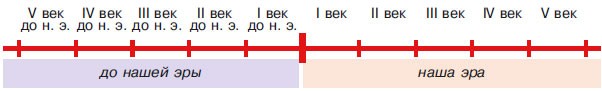 Рисунок 1.Интерес к прошлому возник у человека с момента его появления. Сначала люди стремились объяснить все произошедшее при помощи мифов, преданий и легенд, в которых вымысел переплетался с реальными событиями. Но с течением времени повествования о прошлом становились все более достоверными – так зарождалась историческая наука.Первоначально значение слова «история» восходит к древнегреческому термину, означавшему «расследование, узнавание, установление». В древнеримской историографии это слово стало обозначать рассказ о событиях прошлого. Вскоре историей стали называть вообще всякий рассказ о каком-либо случае, событии, происшествии, действительном или вымышленном.«Отцом истории» называют греческого ученого Геродота, жившего в V в. до н. э. Он происходил из богатой и знатной семьи, имевшей обширные торговые связи. Геродот – один из первых географов и ученых-путешественников. На основании виденного и свидетельств очевидцев дал первое общее описание известного тогда мира. Для написания своей знаменитой «Истории», как предполагается, объехал почти все известные страны своего времени: Грецию, Южную Италию, Малую Азию, Египет, Вавилонию, Персию, посетил большинство островов Средиземного моря, побывал на Черном море, в Крыму (вплоть до Херсонеса) и в стране скифов. Автор сочинений, посвященных описанию греко-персидских войн с изложением истории государства Ахеменидов, Египта и др.; дал первое описание жизни и быта скифов. Однако с точки зрения современных исторических исследований труд Геродота не выдерживает критики.Подлинное историческое знание всегда строится на работе с дошедшими до нас предметами прошлого – историческими источниками. Эти источники бесконечно разнообразны. Рассмотрим основные группы источников, с которыми работают исследователи прошлого.Письменные источники – эпиграфические документы (надписи на твердых предметах), рукописные и печатные издания, среди которых можно выделить такие источники, как летописи, саги, законы и др. Изобразительные источники – картины, парсуны, иконы, фотографии. Любые материальные свидетельства прошлого мы можем отнести к вещественным источникам. Среди них – предметы быта, посуда, одежда, украшения, уцелевшие постройки и многое другое.Важную роль в поиске материальных свидетельств прошлого играет наука археология.  Ученые археологи ведут раскопки на месте древних поселений, находки помогают восстановить в деталях занятия и быт людей в минувшие времена.Особо ценны данные науки этнография – ученые-этнографы занимаются изучением традиционной культуры народов и племен, некоторые из которых до сих пор живут, как и их предки тысячи лет назад. В восстановлении картины прошлого помогают устные источники: легенды, предания, былины, созданные до появления письменности, а также специальные вспомогательные исторические дисциплины, такие как генеалогия (наука, которая собирает сведения о происхождении, преемстве и родстве семей и родов), палеография (наука о внешнем виде и письме древних рукописей, имеющая целью определение времени и места их возникновения.), этнография (наука, изучающая материальную и духовную культуру народов), нумизматика (научное описание и собирание старинных монет и медалей.), геральдика (описание гербов и их истории) и другие.История Древнего мира охватывает огромный период времени, когда люди еще не знали письменности, поэтому особо велико значение данных археологии – почти все, что известно о наших древних предках, добыто трудом археологов.Что такое человекПервое событие, которое изучает историческая наука, – это появление самого человека. Сразу встает вопрос: что же такое человек? Ответ на этот вопрос дают разные науки, например биология. Наука исходит из того, что человек появился в результате эволюции из царства животных.Биологи со времен знаменитого шведского ученого XVIII в. Карла Линнея относят человека, включая его вымершие ныне ранние виды, к отряду высших млекопитающих – приматам. Вместе с человеком в отряд приматов входят современные и вымершие обезьяны. Человек имеет определенные анатомические характеристики, отличающие его от других приматов, в частности человекообразных обезьян. Однако различить по анатомическим признакам останки ранних видов человека от останков, живших тогда же человекообразных обезьян бывает совсем не просто. Поэтому о происхождении человека между учеными идут споры, а подходы к решению этого вопроса все время уточняются по мере появления новых археологических находок.Источники знаний о древнейшем человеке Археология имеет первостепенное значение для изучения периода первобытности, так как позволяет ученым получить в снос распоряжение предметы, изготовленные древними жителями нашей планеты. Именно способность к изготовлению таких предметов и следует считать главной особенностью, отличающей человека от других приматов.При этом, правда, также возникает серьезная проблема: от древнейших времен не могло сохраниться изделий из органических материалов, например дерева. Наблюдения последних лет за человекообразными обезьянами выявили у них способность изготавливать и использовать простейшие приспособления из веток и палок. Однако ни одна обезьяна не способна сделать орудие из камня. Поэтому следует уточнить, что отличие человека от животных состоит в способности изготавливать орудия из камня и других твердых материалов. Именно наличие каменных изделий являлось на начальном этапе главным условием существования человечества (позже эту роль стали играть металлы).Неслучайно археологи делят историю на каменный, бронзовый и железный века. Каменный век по особенностям орудий труда древнего человека подразделяется на древний (палеолит), средний (мезолит) и новый (неолит). В свою очередь, палеолит делится на ранний (нижний) и поздний (верхний). Ранний палеолит состоит из периодов – олдувай, ашель, мустье.Помимо орудий труда важнейшее значение имеют раскопки жилищ и мест поселения людей, а также их захоронений. Обнаруженные археологами останки древних людей составляют основу для изучения вопросов происхождения и эволюции человека и его ближайших предков. По этим останкам антропологи восстанавливают облик этих существ – по костям скелета, объему мозга они пытаются определить, являлись ли они людьми.Важнейшей является проблема датировки (определение возраста) археологических находок. Абсолютная датировка возможна с помощью методов естественных наук (радиоуглеродный, термо-люминесцентный, археомагнитный, споропыльцевой и др.). В конце 40-х гг. XX в. открыт радиоуглеродный метод, который стал самым распространенным в датировке находок. Правда, этот метод применим лишь к дереву и другим органическим останкам. Находки же древнейших останков человека, следов его жизни и деятельности датируются в основном по возрасту геологических слоев, из которых они извлечены. Эти датировки, разумеется, являются очень приблизительными.Археология дает материал для изучения социальных отношений у первобытных людей. Однако без привлечения данных этнографии судить о них очень сложно. Исследование жизни племен, сохранивших вследствие изоляции образ жизни и обычаи, характерные для первобытных людей, дает интереснейший материал. Но необходимо помнить, что в полной изоляции ни один современный народ не находился, и говорить о тождестве даже самых отсталых народностей и первобытных племен нельзя.При этнографических исследованиях приходится обращаться в первую очередь к описаниям, сделанным путешественниками и учеными XVII –XIX вв., поскольку в XX п., не говоря о нашем времени, псе отсталые племена уже испытывали существенное воздействие цивилизации.Проблемы происхождения человекаПо вопросам происхождения человека – антропогенеза – существует несколько теорий. Большой известностью пользовалась в нашей стране трудовая теория, сформулированная в XIX в. Ф. Энгельсом. Согласно этой теории трудовая деятельность, к которой пришлось прибегнуть предкам человека, привела к изменению их внешнего облика, что было закреплено в ходе естественного отбора, а потребность общения в процессе труда способствовала зарождению языка и мышления. Трудовая теория опирается на учение Ч. Дарвина о естественном отборе.Современная генетика придерживается несколько иного мнения о причинах эволюции живых существ. Генетика отрицает возможность закрепления в организме приобретенных в ходе жизнедеятельности качеств, если их появление не связано с мутациями. В настоящее время появились разные версии причин антропогенеза. Ученые обратили внимание, что регион, где происходил антропогенез (Восточная Африка), является зоной повышенной радиоактивности. Кроме того, поданным археологов, новые виды человека появлялись в периоды геомагнитной инверсии (смены полюсов Земли). Инверсия, происходящая раз в сотни тысяч лет, сопровождается исчезновением магнитного поля нашей планеты и, следовательно, повышением уровня радиации из-за воздействия космических лучей. Повышенный уровень радиации – это сильнейший мутагенный фактор. Возможно, именно воздействие радиации вызвало анатомические изменения, что и привело в конечном итоге к появлению человека.В настоящее время можно говорить о следующей схеме антропогенеза. Останки общих предков обезьян и человека, найденные в Восточной Африке и на Аравийском полуострове, имеют возраст 30 – 40 млн. лет. В Восточной и Южной Африке обнаружены останки наиболее вероятного предка человека – австралопитека (возраст 4 – 5,5 млн. лет). Австралопитеки, скорее всего не могли изготовлять орудий из камня, но по своему облику походили на первое существо, создававшее такие орудия. Австралопитеки жили и в саваннах, передвигались на задних конечностях и имели незначительный волосяной покров. Череп австралопитека превосходил по размерам череп любой современной человекообразной обезьяны.Самые древние созданные рукой человека каменные орудия (возраст около 2,6 млн. лет) найдены археологами в местности Када Гона в Эфиопии. Почти столь же древние изделия обнаружены в ряде других районов Восточной Африки (в частности, в ущелье Олдувай (Олдовай) в Танзании). В этих же местах раскопаны и фрагменты останков их создателей. Этот самый древний вид человека назван учеными человеком умелым (Ноmо habilis). Человек умелый внешне не слишком отличался от австралопитека (хотя объем мозга был у него несколько больше), однако его уже нельзя считать животным. Человек умелый обитал только в Восточной Африке.По археологической периодизации время существования человека умелого соответствует периоду олдувая. Наиболее характерными орудиями Ноmо habilis являются оббитые с одной или двух сторон гальки (хопперы и чоппинги).Главным занятием человека с момента его появления была охота, в том числе и на довольно крупных животных (ископаемых слонов). Обнаружены даже «жилища» Ноmо habilis в виде ограды из больших каменных глыб, сложенных кругом. Сверху их, возможно, покрывали ветками и шкурами.По поводу взаимоотношения австралопитеков и Ноmо habilis среди ученых нет единого мнения. Одни считают их двумя последовательными ступенями, другие полагают, что австралопитек был тупиковой ветвью. Известно, что эти два вида в течение некоторого периода сосуществовали.Виды человека. Расселение древнейших людейСреди ученых нет единого мнения по вопросу преемственности между Ноmо Нabilis и Ното егеctus (человеком прямоходящим). Самая древняя находка останков Ноmо егеctus около озера Туркан в Кении датируется 17 млн. лет назад. Некоторое время человек прямоходящий сосуществовал с человеком умелым. По внешнему виду Ноmо егесtus еще больше отличался от обезьяны: рост его был близок к росту современного человека, объем головного мозга был достаточно велик.По археологической периодизации время существования человека прямо ходячего соответствует периоду ашеля. Наиболее распространенным орудием Ноmо егесtus стало ручное рубило – бифас. Это был продолговатый инструмент, заостренный с одного конца и закругленный с другого. Бифасом было удобно резать, копать, долбить, скоблить шкуру убитого животного. Другим величайшим достижением человека тогда стало овладение огнем. Древнейшие следы костров датируются возрастом около 1,5 млн. лет назад и также найдены в Восточной Африке.Ноmо егеctus суждено было стать первым видом человека, вышедшим за пределы Африки. Возрастом примерно 1 млн. лет назад датированы древнейшие находки останков этого вида в Европе и Азии. Еще в конце XIX в. Е. Дюбуа нашел на острове Ява череп существа, названного им питекантропом (обезьяночеловеком). В начале XX в. в пещере Чжоукоудянь недалеко от Пекина раскопали сходные черепа синантропов (китайских людей). Несколько фрагментов останков Ноmо егесtus (самая древняя находка – челюсть из Гейдельберга в Германии возрастом 600 тыс. лет) и много его изделий, в том числе следы жилищ, открыты в ряде районов Европы.Ноmо егесtus вымер примерно 300 тыс. лет назад. На смену ему пришел Ноmо sаpiеns. Согласно современным представлениям первоначально существовало два подвида Ноmо sapiens. Развитие одного из них привело к появлению примерно 130 тыс. лет назад неандертальца (Ноmо Sарiеns neanderthaliensis). Неандертальцы заселили всю Европу и значительную часть Азии. Одновременно существовал другой подвид, который пока малоизучен. Возможно, он появился в Африке. Именно второй подвид некоторые исследователи считают предком человека современного типа – Ноmо sаpiеns. Окончательно Ноmо sарiens сложился 40 – 35 тыс. лет назад. Данная схема происхождения современного человека разделяется не всеми учеными. Ряд исследователей не относят неандертальца к виду Ноmо sapiens. Есть приверженцы и у господствовавшей раньше точки зрения, что Ноmо sарiens произошел от неандертальца в результате его эволюции.Внешне неандерталец во многом походил на современного человека. Однако рост у него был в среднем меньше, а сам он значительно массивнее, чем современный человек. Неандерталец имел низкий лоб и крупный костный валик, нависавший над глазами.По археологической периодизации время существования неандертальца соответствует периоду мусте (средний палеолит). Для каменных изделий мусте характерно большое разнообразие видов и тщательность обработки. Преобладающим орудием оставался бифас. Самое существенное отличие неандертальца от предшествующих видов человека состоит в наличии захоронений в соответствии определенными обрядами. Так, в пещере Шанидар в Ираке раскопано девять могил неандертальцев. Рядом с умершими нашли различные изделия из камня, и даже остатки цветок. Все это свидетельствует не только о существовании у неандертальцев религиозных верований, развитой системы мышления и речи, но и сложной социальной организации.Примерно 40 – 35 тыс. лет назад неандертальцы исчезают. Они уступили место современному человеку. По местечку Кроманьон во Франции первых Ноmo sapiens типа называют кроманьонцами. С их появлением заканчивается процесс антропогенеза. Некоторые современные исследователи полагают, что кроманьонцы появились значительно раньше, около 100 тыс. лет назад в Африке или на Ближнем Востоке, а 40 – 35 тыс. лет назад они начали заселять Европу и другие континенты, истребляя и вытесняя неандертальцев. По археологической периодизации 40 – 35 тыс. лет назад наступил период позднего (верхнего) палеолита, который закончился 12–11 тыс. лет назад.Люди эпохи палеолитаУсловия жизни первобытных людейПроцесс антропогенеза занял около 3 млн. лет. За это время в природе не раз происходили кардинальные перемены, было четыре крупных оледенения. Внутри ледниковых и теплых эпох были свои периоды потеплений и похолоданий.В ледниковые эпохи на севере Евразии и Северной Америки слой льда толщиной до 2 км покрывал обширнейшие территории. Граница ледника в пору его наибольшего распространения во время последнего оледенения (начало его датируется от 185 до 70 тыс. лет назад) проходила южнее Волгограда, Киева, Берлина, Лондона.От ледника на юг тянулась бескрайняя тундра. Летом здесь буйно, но ненадолго разрастались травы и зеленели кусты.Люди довольно густо заселили приледниковые территории. Там обитали животные, которые на многие тысячелетия стали для человека главным объектом охоты, поскольку давали обильную пищу, а также шкуры и кости. Это мамонты, шерстистые носороги и пещерные медведи. Здесь же паслись стада диких лошадей, оленей, зубров и т.д.Периоды оледенения стали суровым испытанием для первобытных людей. Необходимость противостояния неблагоприятным условиям способствовала поступательному развитию человечества. Охота на крупных животных была возможна только при условии участия в ней значительного числа людей. Предполагается, что охота была загонной: зверей гнали либо к обрывам, либо к специально вырытым ямам. Таким образом, человек мог выжить лишь в группе себе подобных.Родовая общинаОчень сложно судить о социальных отношениях в период палеолита. Даже самые отсталые племена, изученные этнографами (бушмены, австралийские аборигены), по археологической периодизации находились на этапе мезолита.Предполагается, что первые люди подобно современным обезьянам, жили небольшими группами (термин «человеческое стадо» сейчас большинством исследователей не употребляется). В группах современных человекообразных обезьян вожак и несколько близких ему самцов доминируют над всеми остальными самцами и самками. У некоторых изученных этнографами народов, находившихся на стадии первобытности, также наблюдалась система доминирования вождей и их приближенных над остальными членами коллектива. Возможно, также было у первых людей.Однако существует и другое мнение, которое тоже подтверждается этнографическими исследованиями. В коллективах большинства отсталых народов зафиксированы отношения, которые в научной литературе называли «первобытным коммунизмом». Для них характерно равенство членов коллектива, взаимовыручка и взаимопомощь. Скорее всего, именно такие общественные отношения позволили людям выжить в экстремальных условиях ледниковых периодов.Изучение поселений позднего палеолита, данные этнографии, фольклористики позволили ученым прийти к выводу о том, что основой общественной организации кроманьонцев являлась родовая община (род) – коллектив кровных родственников, ведущих свое происхождение от общего предка.Судя по раскопкам, древняя родовая община состояла из 100–150 человек. Все родственники совместно занимались охотой, собирательством, изготовлением орудий и обработкой добычи. Жилища, запасы пищи, шкур животных, орудий труда считались общей собственностью. Во главе рода стояли самые уважаемые и опытные люди, как правило, старшие по возрасту (старейшины). Все важнейшие вопросы жизни общины решались на собрании всех ее взрослых членов (народном собрании).С проблемой общественного устройства первобытных народов тесно связана проблема половых отношений. У человекообразных обезьян существуют гаремные семьи: только вожак и его приближенные участвуют в размножении, используя всех самок. Ученые предполагают, что в условиях ликвидации системы доминирования вожака половые отношения имели форму промискуитета – каждый мужчина в группе считался мужем каждой женщины. Позже появилась экзогамия – запрет на вступление в брак внутри родовой общины. Сложился дуально-родовой групповой брак, при котором члены одного рода могли вступать в брак только с членами другого рода. Данный обычай, зафиксированный у многих народов этнографами, способствовал биологическому прогрессу человечества.Отдельный род не мог существовать изолированно. Родовые общины объединялись в племена. Первоначально в племени было два рода, а затем их становилось все больше. Со временем появлялись ограничения и в групповом браке. Члены рода разделялись на классы по возрасту (браки разрешались только между соответствующими друг другу классами). Затем сложился парный брак, который первоначально был очень непрочным.Долгое время в науке господствовало представление, что в своем развитии родовая организация прошла два этапа – матриархата и патриархата. При матриархате счет родства велся по материнской линии, а мужья переходили жить в род жены. При патриархате основной ячейкой общества становится большая патриархальная семья. В настоящее время высказываются мнения, что эти этапы не были универсальными для всех первобытных народов, а элементы матриархата могли возникать и на более поздних этапах развития первобытных племен.Достижения людей в период позднего палеолитаПоздний палеолит археологически характеризуется, прежде всего, наличием разнообразнейших каменных орудий. В качестве материала использовался кремень, а также обсидиан, яшма и другие породы твердого, но легко раскалывающегося камня. Наряду с универсальным ручным рубилом появились специализированные орудия для разных целей. Шкуры обрабатывали каменным скреблом, прокалывали в них дырки проколкой, остроконечником, резали ножом, резцом и т.д. Делали составные орудия: к деревянной рукоятке привязывали острый камень, и получалось копье, топор.Изменилась техника обработки камня. Путем отжима откалывали тонкие и легкие пластины от специально подготовленного камня – нуклеуса (ядрица). Режущие края орудия заостряли с помощью нажатия и легких ударов (ретушь).Была изобретена копьеметалка – дощечка с упором, позволяющая метать копье с большой скоростью. Это было первое механическое приспособление в истории человечества.Холодный климат привел к появлению одежды и совершенствованию жилищ. Шкуру животного резали на куски, каменными иголками прокалывали по краям отверстия и сшивали жилами животных. В качестве жилищ в Западной Европе и ряде других мест широко использовали пещеры. Некогда считалось, что первобытные люди обычно жили в пещерах. Этих людей называли троглодитами (пещерными людьми). Однако в Восточной Европе, даже там, где были пещеры (например, на Урале), люди в них не селились. Здесь обычно копали круглую или овальную яму, по ее краям вкапывали стоймя загибавшиеся вовнутрь кости мамонтов или других крупных животных, покрывали их шкурами, ветками и засыпали землей. В таком «доме» могло обитать до 50 человек. В центре складывали из камней несколько очагов. В поселениях было обычно 2 – 3 подобных жилища.Происходит первое половозрастное разделение труда: мужчины ходили на охоту, женщины занимались собирательством, готовили еду, шили одежду. Дети помогали женщинам.Переход из подростков во взрослые происходил в ходе обряда инициации. При подготовке к инициации взрослые учили подростков пользоваться оружием, охотиться, добывать пищу. Во время самого обряда их подвергали испытанию голодом, побоями, оставляли одних в лесу и т.д. Иногда происходила символическая «смерть» подростка и его «возрождение» как взрослого. Инициацию проходили как юноши, так и девушки. После инициации они становились полноправными членами племени, могли вступать в брак.В период позднего палеолита люди заселили все доступные им земли Евразии. Во времена потеплений они продвигались на север, при наступлении ледника отходили на юг. Еще 40 тыс. лет назад (а может, и раньше) началось заселение Америки. Предполагается, что люди попали туда через перешеек, связывавший Чукотку и Аляску, либо по льду в ледниковый период. Появились люди и в Австралии.Для раннего палеолита все следы пребывания человека во всех районах Земли вписываются в рамки общих сменяющих друг друга археологических культур (олдувай, ашель, мустье), хотя имеются и местные отличия. Для позднего палеолита фиксируется сосуществование различных археологических культур. Это свидетельствует о зарождении этнических отличий. Еще в начале палеолита начали складываться три основные расы человечества.Первобытная религия и искусствоПервобытные люди много знали о мире. Они разбирались в повадках животных, в свойствах разных растений и камней, умели предсказывать погоду, лечить гран и укусов ядовитых змей. Каменными орудиями делали даже хирургические операции отрезали поврежденную руку или ногуПо многим практическим познаниям древние люди превосходили современного человека. Однако о многом они не имели никого понятия. Наблюдения за природными явлениями, размышления о жизни людей привели к зарождению представления существовании невидимых сил – духах и богах, которые влияют природу и жизнь человека. Так зародилась религия. Первобытная религия значительно отличалась от религии последующего времени. Для первобытных людей боги и духи не были такими потусторонними силами, управляющими миром, они не воспринимались как нечто отличное от человека. Боги воплощались во вполне конкретных объектах: камнях, деревьях, животных. Богами были и предки рода. Эти предки часто также считались какими-либо животными. Люди ощущали свою постоянную связь с богами, поэтому они считали, что могут воздействовать на 6огов и духов: задабривать, кормить их (обряд жертвоприношения), а иногда и наказывать.Многие религиозные обряды были связаны с охотой. С помощью магических действий стремились сделать животных более легкой добычей. Большое внимание уделялось обряду захоронения, поскольку уходивших в загробный мир членов рода нужно было обеспечить всем необходимым для жизни там.С религией связано первобытное искусство, проблема происхождения которого до сих пор является предметом научной дискуссии. Предполагают, что искусство, как и религия, стало одним из способов осмысления окружающего мира.Искусство зародилось у неандертальцев (насечки, орнаменты).  При кроманьонцах наступило время его подлинного расцвета.  Наиболее впечатляющим памятником времен палеолита является, пещерная живопись. В ряде пещер обнаружены сотни великолепных цветных реалистичных изображений мамонтов, бизонов, оленей, лошадей, медведей. Пещерные рисунки датируются периодом от 30 до 12 тыс. лет назад. Эти изображения создавались для колдовских охотничьих обрядов, на некоторых из них обнаружены следы ударов каменными наконечниками. Возможно, пещеры с рисунками также использовали с время инициации как своеобразную школу охотничьего мастерства.Не менее интересна скульптура палеолита. Это фигурки животных из камня, кости, дерена. На некоторых из них имеются следы от ударов, которые наносились во время магических обрядов.В отличие от животных, изображения людей, как правило, выполнялись абстрактно. На стенах пещер все люди имеют маски на лицах. Практически нет лиц и у палеолитических венер – небольших (5–15 см) статуэток женщин, как правило, обнаженных, изредка одетых. Немало таких статуэток найдено в Западной Европе, но больше всего в России, в районе Воронежа, а также 'около Байкала. Историки предполагают, что это прародительницы рола. Подобные скульптуры также выражали идеи материнства, плодородия.Помимо изобразительного искусства большую роль в жизни людей, несомненно, играли песни, тайны.Стоянки палеолита на территории РоссииПервые признаки пребывания человека на территории современной России некоторые археологи датируют возрастом около 1 млн. лет назад. Так, на стоянках Улалинка (в черте города Горно-Алтайска), Деринг-Юрях неподалеку от Якутска, Мысовая на Южном Урале обнаружены примитивные орудия труда из галек, похожие на древнейшие изделия из Восточной Африки. В период позднего палеолита большая часть современной России уже была заселена.Одним из самых известных мест, говорящих о пребывании первобытных людях в нашей стране, является Капова пещера в Башкирии на Южном Урале. Там найдено более 40 выполненных красной охрой рисунков: мамонты, бизоны, дикие лошади, носорог. Возраст рисунков – 15–13 тыс. лет.Для археологов одним из самых интересных стал Костенко-Борщевский район под Воронежем. Здесь на небольшой территории раскопано 24 стоянки и 4 погребения, найдено огромное количество каменных и костяных орудий, статуэток, в том числе огромное количество палеолитических Винер. Всего в этом районе обнаружены следы пяти археологических культур.К одной из этих культур, распространившейся на значительной территории, относят и известную стоянку Сунгирь под Владимиром. В 60-х гг. XX в. там раскопано два захоронения, возраст которых 25 – 30 тыс. лет. В одном из погребений лежал мужчина 55 – 65 лет. Предполагают, что это был вождь племени. Вся его одежда и шапка были расшиты сотнями маленьких бусинок из бивней мамонтов. Его руки украшали более 20 браслетов, изготовленных также из бивней. Еще интереснее вторая могила. В ней лежали головами друг к другу мальчик 12–13 лет и девочка 7 – 8 лет. Их одежда была также богато украшена изделиями из кости, всего собрано 7,5 тыс. бусинок. На груди мальчика лежала плоская статуэтка лошади, а у плеча – мамонта. Остается загадкой, почему они удостоились такого пышного захоронения.Неолитическая революция и ее последствияЧто такое неолитическая революция В течение нескольких миллионов лет человек существовал за счет охоты, рыболовства и собирательства. Люди «присваивали» себе продукты природы, поэтому такой тип хозяйства называют присваивающим. Человек полностью зависел от природы, внешних условий, изменений климата, обилия или скудости добычи, случайной удачи.Около 11 – 10 тыс. лет назад отношения человека и природы становятся кардинально иными. Зарождается земледелие и животноводство. Люди начали самостоятельно и целенаправленно производить необходимые для их жизни продукты. Отныне они намного меньше зависели от окружающей среды. Такой тип хозяйства называется производящим. Производящее хозяйство до сих пор является основой жизни человечества.Переход к производящему хозяйству у ряда племен и народов начался в период мезолита и завершился в неолите. Появление производящего хозяйства за сравнительно короткое время коренным образом изменило жизнь человечества, взаимоотношения внутри сообществ людей, порядок управления в них. Эти перемены историки назвали неолитической революцией.Причины неолитической революцииОколо 12 тыс. лет назад быстро начал таять ледник. За сравнительно небольшой период тундра и территория ледника покрылись густыми лесами. Казалось, такие перемены будут на пользу человеку. Однако вымерли мамонты и многие другие крупные животные, в течение тысячелетий дававшие человеку основную пищу. Пришлось осваивать охоту на мелкую дичь, птицу, больше внимания уделять ловле рыбы.Охотники мезолита изобрели лук со стрелами. Теперь добычу могли поражать издали. На основе принципа действия лука создали различные ловушки и капканы. Другим изобретением стал бумеранг, имевший свойство при неудачном броске возвращаться назад. Стали строить лодки и плоты. На них плавали не только по рекам и озерам, но и выходили в море.Наиболее тяжелые последствия таяние ледника имело для населения Передней Азии (территория Турции, Сирии, Израиля, Палестины, Ирака, Ирана и др.). В период палеолита здесь охотились на диких баранов, кабанов, козлов, быков, собирали семена дикорастущих злаков – пшеницы, ячменя, проса. Эти растения в диком виде растут только в горных районах Передней Азии. Для срезания колосьев злаковых культур изобрели специальное орудие – серп.Внутри изогнутой деревянной рукоятки вытачивали паз, в который вставляли вплотную друг к другу остро заточенные камни размером в 1 – 2 см. Их закрепляли смолой или бетоном. Если один из камушков ломался или выпадал, его заменяли другим, поскольку они все были стандартной формы. Ученые называют такие изделия микролитами. В период мезолита микролиты различной формы распространились на огромных территориях Евразии, Африки. Их вставляли не только в серпы, но и в ножи, мечи, топоры, копья, стрелы.Во время таяния ледника в Передней Азии началась страшная засуха, что привело к гибели многих животных и растений. Экологический кризис заставил людей искать новые источники существования. Выход был найден в искусственном разведении растений и выращивании животных.Зарождение производящего хозяйстваСобиратели съедобных растений заметили: если зерна зарыть в рыхлую землю и поливать водой, то из одного зерна вырастет колос со многими зернами. Так родилось земледелие. Для посева каждый год отбирали только лучшие зерна. Со временем изменились внешний вид и многие полезные свойства этих растений.В условиях засухи звери стали меньше бояться людей и даже заходили в их поселения в поисках воды. Охотники ловили их живьем, держали в загонах и съедали по мере необходимости. Некоторые животные рождались уже в неволе. Со временем рожденные в неволе животные стали главным источником мяса. За этими животными ухаживали, их пасли, отбирали лучших для размножения. Домашние животные стали отличаться от своих диких предков по повадкам, характеру и даже по анатомическому строению. Произошло одомашнивание (доместикация) животных. Появилось животноводство (скотоводство).Злаковые культуры и домашние животные, полученные древними жителями Передней Азии, и поныне остаются основными источниками пищи для человечества.Древнейшая стоянка со следами сельского хозяйства Зави Чеми Шанидар раскопана на севере Ирака и датируется X–IX тысячелетиями до н. э.Первыми были одомашнены в X–IX тысячелетиях до н. э. овцы и козы, в VII тысячелетии до н.э. приручили свинью и корову. В глубокой древности произошла и доместикация кошки, которая спасала запасы зерна от грызунов.Из растений первыми одомашнили несколько видов пшеницы ячмень, просо, чечевицу. Позже научились выращивать сливы, груши, персики, абрикосы, яблоки, виноград и т.д.Земледелие и скотоводство начало зарождаться в оазисах Азии около 11 тыс. лет назад. Позже климат стал более влажным, и сельское хозяйство распространилось почти по всей Передней Азии и некоторым соседним территориям (Египет, Балканский полуостров, Средняя Азия и др.). Большую роль в распространении неолитической революции сыграли переселения племен. На новых землях выводили новые виды культурных растений и животных. Например, в Средней Азии одомашнили верблюда.Некоторые ученые считают, что в ряде мест сельское хозяйство возникло самостоятельно, вне связи с Передней Азией. К таким местам, несомненно, принадлежит Америка. Рис «одомашнили» в Индии и Китае. Возможно, в Европе был самостоятельно одомашнен крупный рогатый скот. Однако большинство домашних животных (овцы, козы, коровы) и растений (пшеница, ячмень, просо) имели своими «предками» диких животных и растения, которые имелись только в Передней Азии. Кроме того, в течение нескольких тысячелетий сельское хозяйство существовало лишь в данном регионе. Эти факты свидетельствуют в пользу теории моноцентризма происхождения сельского хозяйства.Последствия неолитической революцииВслед за появлением сельского хозяйства последовало еще множество открытий. Люди научились производить шерстяные и льняные ткани. Важнейшим изобретением стала керамика (самые первые образцы датируются VIII тысячелетием до н.э.). У ряда племен использовали гончарный круг. Из глины изготавливали и кирпичи.Для полива полей строили примитивные каналы и бассейны, постепенно ирригационные сооружения становились все сложнее. Для обработки полей придумали сохи и плуги. Долгое время их тянули несколько человек. Позже в них стали впрягать быков.На поселении земледельцев и скотоводов рубежа VIII–VII тысячелетий до н. э. Чайёню в Малой Азии найдены древнейшие изделия из самородной меди. С V–IV тысячелетий до н. э. на Ближнем Востоке наступает период энеолита – медно-каменного века (переходного от каменного к бронзовому веку). На территории Европы начало энеолита датируется III тысячелетием до н.э. Бронзовый век начался на Ближнем Востоке в конце IV–III тысячелетий до н.э. и Европе во II тысячелетии до н.э. Железо начали изготавливать с конца II тысячелетия до н.э. в Передней Азии и в I тысячелетии до н. э. в Европе и ряде других мест. После освоения массового производства изделий из железной руды каменные орудия окончательно исчезли.Неолитическая революция на территории современной РоссииВ степях Южного Приуралья и Поволжья археологи нашли кости домашних животных (коров, коз, овец), которых там начали разводить 8 – 7 тыс. лет назад. Это древнейшие следы производящего хозяйства ни территории России. Домашних животных привели сюда переселенцы из южных земель.Люди, обитавшие некогда на Южном Урале, также внесли свой вклад в неолитическую революцию. Именно здесь на стоянках Мулино и Давлеканово найдены самые древние в мире кости домашних лошадей, которых приручили древние жители России.Одомашнивание лошади резко ускорило ход истории. Так, после появления домашних лошадей на Ближнем Востоке, там первые крупные государства. Лошади облегчали связи между разными народами, что способствовало их взаимному развитию. Неслучайно в регионах, где не было возможности одомашнить лошадь, развитие шло замедленными темпами (например, Америка, Австралия).У истоков цивилизацииОбщественное разделение труда. Зарождение ремесла и торговлиХозяйство в первых общинах земледельцев и скотоводов носило комплексный характер. Выращивание злаковых культур и разведение скота дополняли друг друга. Однако различия в природных условиях очень скоро привели к появлению специализации. Она усилилась по мере распространения производящего хозяйства на новые территории.На плодородных землях основным занятием становится земледелие и связанное с ним животноводство. Земледельцы вели оседлый образ жизни. Племена, оказавшиеся в степных районах, полностью переключились на скотоводство, которое после доместикации лошади и освоения колеса приобрело кочевой характер. Произошло так называемое первое крупное общественное разделение труда – выделение земледелия и скотоводства, а отдельные хозяйственные комплексы.В поселениях земледельцев появлялись люди, которые специализировались на производстве различных изделий из камня, металлов, глины, на изготовлении тканей и т.д. Их называют ремесленниками. Со временем многие стали жить исключительно за счет ремесла. Произошло второе крупное общественное разделение труда – выделение ремесла из земледелия и скотоводства.Общественное разделение труда способствовали развитию обмена. Ремесленники снабжали своими изделиями земледельцев и скотоводов, получая от них продукты питания. Земледельцы и скотоводы также обменивались произведенными продуктами. Так зарождалась торговля.ПротогородаНекоторые поселки земледельцев превращались в более крупные поселения. Вокруг них стали возводить для зашиты от врагов стены из камня или глины. Дома тоже стали нередко делать из глиняных кирпичей. Такие поселения напоминали города. В центре поселения обычно возвышался один или несколько храмов – жилище богов. Боги теперь считались покровителями урожая и домашних животных. Особо почитали бога солнца, бога ветра, бога дождя, которые управляли явлениями природы, влияющими на жизнь земледельцев и скотоводов.Одно из древнейших поселений обнаружено в городе Иерихоне |в Палестине. Люди здесь начали селиться в VIII тысячелетии до н.э. (вокруг древнего Иерихона, в котором жило до 3 тыс. человек), найдены остатки стен толщиной до 3 м из камня. В окрестностях протогорода выращивали пшеницу, чечевицу, ячмень, инжир, побывали асфальт и серу, которые продавали соседям.Еще более крупное поселение городского типа Чатал-Гуюк (Чатал-Хююк) существовало в VII –VI тысячелетиях до н.э. в Мятой Азии. Жилища в Чатал-Гуюке строили из высушенных на солнце кирпичей. Стандартные дома стояли вплотную друг к Другу, улиц в городе не было, а вся жизнь вне дома проходила на крышах, где находились двери в жилища. Жители занимались выращиванием хлеба на окрестных полях. Для их орошения строили простейшие каналы.Начало формирования народов С освоением производящего хозяйства усиливаются различия в темпах развития разных регионов мира. Там, где существовали благоприятные условия для сельского хозяйства, ремесла, развитие шло быстрее. Природно-климатические условия сказались и в холе формирования разных народов.Лингвисты размешают мертвые и современные языки по языковым семьям, группам. Предполагается, что некогда предки носителей родственных языков составляли единые общности, жили |в одном месте. Затем отдельные группы этих общностей расходились на разные территории, смешивались с другими племенами, |в их языках появлялись различия.Ученые спорят, какие народы жили на территории Передней Азии в период складывания там производящего хозяйства. В этом регионе формировались многие языковые семьи. В частности, там, а также в Северной Африке обитали племена, давшие начало семито-хамитским языкам. На этих языках говорили многие древние народы: египтяне, вавилоняне, ассирийцы.Существует точка зрения, что в некоторых районах Передней Азии в период неолита жили племена, давшие начало индоевропейским языкам. В наше время на индоевропейских языках разговаривает значительная часть населения земного шара. К индоевропейским языкам относятся и славянские языки.Вопрос о времени и месте появления индоевропейцев является предметом споров ученых уже на протяжении более двухсот лет, с тех пор как было установлено родство языков, распространенных на огромных землях от Индии до Западной Европы (отсюда и их название). В настоящее время большинство ученых считают, что индоевропейская общность начала складываться в IV– III тысячелетиях до н. э. Но есть мнения и о более раннем периоде (VI – V Тысячелетия до н.э.).Раньше полагали, что прародина индоевропейских народов – Южная Скандинавия и Северная Германия. В настоящее время эта точка зрения почти не имеет сторонников. Имела распространение теория балкано-дунайской прародины. Ныне все более популярной становится версия о южнорусской прародине (Восточная Украина, Северный Кавказ, Поволжье, Южное Предуралье). Наконец, высказывается версия о восточно-анатолийской прародине (север Передней Азии).Основным занятием индоевропейских племен долгое время являлось скотоводство. Именно древние индоевропейцы одомашнили лошадь. Овладение секретом изготовления бронзового оружия сделало индоевропейцев очень воинственными. Отдельные их группы двинулись в разные стороны, стремясь захватить лучшие земли. Смешавшись с другими племенами и передав им свои языки, они заселили Европу, Среднюю Азию, Иран, Индию и т.д.Эволюция общественных отношений. Соседская община Период мезолита и неолита стал временем перемен в основной ячейке тогдашнего общества – общине.У земледельцев по мере совершенствования орудий труда, использования рабочего скота отдельная семья становилась все более самостоятельной производственной ячейкой. Необходимость в совместном труде отпадала. Усилило этот процесс внедрение бронзовых, и особенно железных, орудий труда. Родовая община уступала место соседской. В ней родовые связи сменялись территориальными.Жилище, орудия труда, рабочий скот в соседской общине становятся собственностью отдельных семей. Однако пахотная и иная земля продолжала оставаться в общинной собственности. На пашне, как правило, трудились члены одной семьи, однако расчистку полей, работы по их ирригации производили совместно все члены соседской общины.У скотоводов родовые отношения сохранялись дольше, чем у земледельцев. Стада еще длительное время оставались общей собственностью рода.Со временем уходило в прошлое равенство внутри общины. В самих семьях возрастала власть главы над другими домочадцами, которые семьи становились более состоятельными, чем другие, накапливали богатства. В наиболее выгодном положении оказывались вожди, старейшины.У истоков государственности Высшим органом управления в общинах и племенах являлось собрание, в котором принимали участие все взрослые общинники и члены племени. Избиравшийся собранием на период военных действий вождь всецело зависел от поддержки соплеменников. Старейшины составляли совет общины племени. Все отношения внутри общества регулировались обычаями, традициями. Таким образом, организацию власти в первобытных общинах и племенах можно назвать самоуправлением.По мере развития материального неравенства нарастало и неравенство в сфере управления. Более состоятельные члены общины, племени начинали оказывать все большее влияние на управление. В народном собрании их слово становится решающим. Власть вождя распространялась на мирные периоды, и постепенно начала переходить по наследству. В условиях нарастания неравенства многие обычаи и традиции переставали эффективно регулировать жизнь. Вождям приходилось разрешать споры между соплеменниками, наказывать их за проступки, которых раньше не могло быть. Например, после появления собственности у отдельных семей, появилось воровство, которого раньше не существовало, поскольку все было общим.Развитию неравенства способствовало усиление столкновений между племенами. В период палеолита войны были редки, часто прекращались при первых ранениях. Войны в условиях становления производящего хозяйства велись постоянно. У отдельных общин и племен накапливались большие запасы продовольствия. Этому завидовали другие племена, более бедные. Да и богатые племена не прочь были поживиться на стороне.Для успешной обороны и нападений племена объединялись в союзы во главе с вождем-военачальником. Вокруг вождей сплачивались лучшие воины (дружинники).Во многих древних обществах вожди также приобретали жреческие функции: только они могли общаться с богами, просить у них помощи для соплеменников. Вождь-жрец руководил обрядами при храмах.Со временем соплеменники начали снабжать вождя и его приближенных всем необходимым. Первоначально это были добровольные дары, знаки уважения. Затем добровольные пожертвования стали обязательными податями – налогами. Материальной основой данного явления стали успехи в хозяйственном развитии. Подсчитано, например, что первобытный земледелец Передней Азии за два месяца работы обеспечивал себя продуктами на целый год. Произведенное в остальное время он отдавал вождям, жрецам.После успешного набега на соседей вождь и его дружинники получали большую и лучшую часть добычи. Много добычи доставалось также старейшинам и жрецам. Среди добычи были и пленные. Раньше их отпускали, либо приносили в жертву богам, либо съедали. Теперь пленных стали заставлять работать. Рост богатств вождей и знати в результате войн еще больше повышал их власть над соплеменниками.Объединенные в союзы племена обычно не были раины между собой. Часто одно племя доминировало в союзе, иногда силой заставляя других вступать в союз. Нередким явлением становилось завоевание одним племенем других. В этом случае завоевателям приходилось разрабатывать новые механизмы управления. Вожди племен-завоевателей становились правителями, а их соплеменники – помощниками по управлению покоренными. Создаваемая структура во многом напоминала государство, одним из главных признаков которого является наличие органов для управления обществом, отделенных от самого общества.Вместе с тем традиции самоуправления сохранялись еще очень долго. Так, даже самый могущественный вождь созывал народное собрание, где обсуждались и утверждались важные решения. Собрание избирало преемника умершему вождю, даже если он был его сыном. Роль самоуправления возрастала в экстремальных условиях: при нападении более сильного врага, стихийном бедствии и т.д.Первые государства возникли там, где вожди и их помощники становились также руководителями хозяйственной жизни. Так было в тех местах, где для земледелия необходимо было строить и поддерживать в исправном состоянии сложные ирригационные сооружения.Начало цивилизацииПериод первобытности в отдельных районах земли закончился на рубеже IV–III тысячелетий до н.э. На смену ему приходил период, который называют цивилизацией. Само слово «цивилизация» связано со словом «город». Строительство городов является одним из первых признаков рождения цивилизации. Окончательно цивилизация сложилась после появления государств. Постепенно формировалась характерная для цивилизации культура. Огромную роль в этой культуре и во всей жизни стала играть письменность, возникновение которой также считается важнейшим признаком перехода к цивилизации.К концу периода Древнего мира (V в. н. э.) область распространения цивилизации представляла собой полосу земель от Атлантического до Тихого океана. За пределами этой полосы обитали племена, не имевшие своих государств. Ареал цивилизации расширялся, хотя имело место и обратное движение вследствие войн, природных катаклизмов.Цивилизация у разных народов имела свои различия. На нее влияли природно-климатические условия, обстоятельства исторического пути народов и т.д. Историки говорят о разных древних цивилизациях. Иногда этим термином обозначают историю отдельного народа, государства (древнеегипетская цивилизация, шумерская цивилизация, китайская цивилизация, греческая цивилизация, римская цивилизация и т.д.). Однако цивилизации Древнего мира имели немало общего, что позволяет объединить их в две модели – древневосточную цивилизацию и античную цивилизацию.Древневосточная – первая цивилизация. Древнейшей ее формой стали государства в долинах великих рек – Нила, Евфрата и Тигра, Инда, Хуанхэ. Затем государства сложились и вне речных долин. Для всех древневосточных стран была характерна большая роль государственной власти, огромная власть правителей-монархов. Преобладающим населением являлось крестьянство, объединенное, как правило, в общины. Рабство играло второстепенную роль.Античная цивилизация сложилась позднее. В основном она охватывала район Средиземноморья. Правда, первые государства здесь также относят к древневосточной цивилизации. Однако затем по не совсем объяснимым причинам развитие пошло по иному пути. В государственном устройстве античных государств стали преобладать черты самоуправления. Античные государства называют полисами. Правителей в полисе избирали на народных собраниях, роль государственных органов исполняли прежние общинные структуры, например совет старейшин (ареопаг, сенат). Однако со временем полисное устройство было заменено монархической властью. В античных государствах значительная часть населения проживала в городах. Наряду с сельским хозяйством огромное значение приобрели ремесло и торговля. Значительную роль играл труд рабов.Рекомендации по организации, методике изучения темы и выполнения заданий контрольной работыПрежде, чем приступить к выполнению заданий контрольной работы, требуется изучить теоретический материал (лекцию), а также дополнительные материалы (литературу, атласы и прочее), список которых предложен в данной методичке.При выполнении заданий Вам предстоит выполнить определённую работу, которую лучше организовать следующим образом:‒ внимательно прочитайте задание;‒ если Вы отвечаете на теоретический вопрос или решаете ситуационную задачу, обдумайте и сформулируйте конкретный ответ (ответ должен быть кратким) и его содержание впишите в отведённое поле, запись ведите чётко и разборчиво.За каждый правильный ответ Вы можете получить определённое количество баллов, но не выше указанной максимальной оценки.Сумма набранных баллов за все решённые вопросы в двух форматах – итог Вашей работы. Максимальное количество баллов в данной работе – 44.Контрольная работа №11.Наука, изучающая по вещественным источникам историческое прошлое человечества:А) Хронология;               Б) Генеалогия;                         В) Археология;Г) Нумизматика.  2.Укажите, когда, согласно исследованиям учёных, появился человек современного вида.А) 400 тысяч лет назад;Б) 40 тысяч лет назад;В) 200–150 тысяч лет назад;Г) 100 тысяч лет назад.3. Назовите территорию расселения первобытного человека.А) Южная Африка;Б) Передняя Азия;В) Восточная Африка;Г) Австралия.4. Благодаря чему древние люди смогли выжить в условиях наступления ледника?А) Огня;Б) Копья;В) Лука;Г) Гарпуна.5. Из какого занятия людей возникло скотоводство?А) Из земледелия;Б) Из бортничества;В) Из собирательства;Г) Из охоты.6. Что позволило первобытному человеку пережить ледниковый период?А) Собирательство;Б) Изобретение металлических орудий;                                       В) Овладение огнём;Г) Рыболовство.7. Кто управлял племенем?А) Жрецы;                            Б) Совет старейшин;                                                                                            В) Цари;Г) Князь.        8. Из чего первобытные люди делали первую одежду?А) Из шёлка;                    Б) Из шкур диких животных;                                                                             В) Из хлопка;Г) Из льна.                                          9. Из чего древние люди изготавливали первые орудия труда?А) Из камня;Б) Из бронзы;В) Из меди;Г) Из железа.10. Выберите причину появления религии:А) Неумение человеком объяснять явления природы;Б) Боязнь человека перед стихией природы;В) Желание человека отличаться от животных;Г) Высокий уровень развития человека.      11. Какое занятие первобытных людей привело к возникновению земледелия?А) Охота;                   Б) Скотоводство;В) Собирательство;Г) Рыболовство.           12. Кто управлял родовой общиной в первобытном обществе?А) Цари; Б) Короли;В) Жрецы;               Г) Старейшины.       13.Первый металл, из которого древние люди научились делать орудия труда?А) Медь;                     Б) Бронза;В) Железо;Г) Серебро.    14. Первое домашнее животное, приручённое человеком:А) Собака;Б) Лошадь;В) Корова;Г) Кошка.15. Выберите верное утверждение:А) Восточная Африка – это область, где археологами были обнаружены следыдревнейших людей, живших более двух миллионов лет назад.Б) Около 2,5 млн лет назад появились люди, по своему облику похожие насовременного человека.В) Самая длительная эпоха в истории человечества – Средневековье.16. Верны ли следующие утверждения («да» ‒ «нет»)? Ответы внесите в таблицу.А) Первым металлом, который освоил человек, стало железо. Б) Древнейшие люди охотились поодиночке, а не коллективно. В) Пещерная живопись возникла в каменном веке. Г) Родовые общины со временем стали объединяться в племена. 17. Укажите, какой из элементов является лишним и дайте этому краткое объяснение.Порох, топор, молоток, игла, шило.________________________________________________________________________________________________________________________________18. Что объединяет три из четырёх понятий, какое является лишним? Свой ответ объясните.18.1. палеолит, мезолит, неолит, энеолит;18.2. собирательство, охота, скотоводство, рыболовство.________________________________________________________________________________________________________________________________________________________________________________________________________________________________________________________________19. Расположите события в хронологической последовательности. Ответвнесите в таблицу в виде последовательности букв.А) Начало ледникового периода;Б) Покорение огня древнейшими людьми;В) Начало переселения древнейших людей из Африки в Азию и Европу;Г) Появление человека умелого;Д) Возникновение земледелия.20. Рассмотрите рекламный проспект экскурсионного тура и размещённые ниже иллюстрации, использованные для составления коллажа, представленного на рекламном проспекте. Выполните задания. 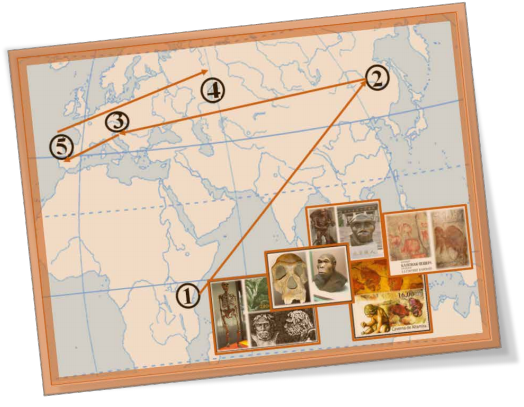 20.1 Предложите название маршрута, указав тему, которой посвящён экскурсионный тур.20.2. Как вы думаете, по какому принципу организаторы избрали обозначеннуюпоследовательность посещения маршрутных точек (местностей, регионов)в ходе экскурсионного маршрута?Рекомендуемая литератураАксёнова, М.Д. Энциклопедия для детей. Т. 1. Всемирная история. – М.: Аванта+, 2008.Виппер, Р.Ю. История Древнего мира / Р.Ю. Виппер. – Москва: Директ-Медиа, 2008.Всемирная история / Г.Б. Поляк, А.Н. Маркова, И.А. Андреева и др. – М.: Юнити-Дана, 2015.История древнего мира. 5 класс. Атлас / под ред. Т.И. Мартынова, М.Г. Дзидзигури. – М.: Дрофа, 2019 (или любой другой школьный атлас по истории Древнего мира, подходящий по периоду и теме).ЗаключениеПоложения, изложенные в данной методической разработке будут приводиться в действие при работе с учащимися 5 класса на курсах «Юниор» очно-заочного обучения (с применением дистанционного образовательных технологий и электронного обучения). Материально-технические условия для их реализации имеются на базе Центра развития одаренности.Список литературыАксёнова, М.Д. Энциклопедия для детей. Т. 1. Всемирная история. – М.: Аванта+, 2008.Андреевская, Т.П. История древнего мира. 5 класс / Т.П. Андреевская, М.В. Белкин, Э.В. Ванина. – М.: Вентана-Граф, 2019.Артемов, В.В. История: учебник для студ. учреждений сред.проф. образования / В.В. Артемов, Ю.Н. Лубченков. – М.: Академия, 2014.Вигасин, А.А. История Древнего мира. 5 класс / А.А. Вигасин, Г.И. Годер, И.С. Свенцицкая. – М.: Просвещение, 2019.Виппер, Р.Ю. История Древнего мира / Р.Ю. Виппер. – Москва: Директ-Медиа, 2008.Всемирная история / Г.Б. Поляк, А.Н. Маркова, И.А. Андреева и др. – М.: Юнити-Дана, 2015.Колпаков, С.В. Всеобщая история. История Древнего мира. 5 класс / С.В. Колпаков, Н.А. Селунская – М.: Дрофа, 2019.В заданиях 1-15 выберите только один правильный ответ.Ответ:Ответ:Ответ:Ответ:Ответ:Ответ:Ответ:Ответ:Ответ:Ответ:Ответ:Ответ:Ответ:Ответ:Ответ:А)Б)В)Г)